This "Planning Template" to help you gather the information needed to complete the survey.  This is an optional resource and is not required to be used.  Remember that all responses must be entered into QuestionPro at https://www.questionpro.com/t/AJrvGZlLGjDo not submit the Planning Template to ODP. NOTE: Do not include staff that live or work exclusively in Philadelphia in your responses.All submissions due in QuestionPro by March 8, 2021For which ODP region(s) are you responding for this submission?Northeast (Berks, Bradford, Carbon, Lackawanna, Lehigh, Luzerne, Monroe, Northampton, Pike, Schuylkill, Susquehanna, Sullivan, Tioga, Wayne, Wyoming)Southeast (Bucks, Chester, Delaware, Montgomery)Central (Adams, Bedford, Blair, Cambria, Centre, Clinton, Columbia, Cumberland, Dauphin, Franklin, Fulton, Huntington, Juniata, Lancaster, Lebanon, Lycoming, Mifflin, Montour, Northumberland, Perry, Snyder, Somerset, Union, York)Western (Allegheny, Armstrong, Beaver, Butler, Cameron, Clarion, Clearfield, Crawford, Elk, Erie, Fayette, Forest, Greene, Indiana, Jefferson, Lawrence, McKean, Mercer, Potter, Venango, Warren, Washington, Westmoreland)Total Number of DSPs who need to be vaccinated for this submission: Please enter the number of staff who need a vaccine by general location provided as referenced on the map.   Disclaimer: It is important to note that this survey is for planning purposes only. There is no guarantee that ODP will coordinate clinics or that if ODP does coordinate clinics the locations indicated on the map will be selected.      Note: You will need to enter "0" into the locations that do not apply for this submission.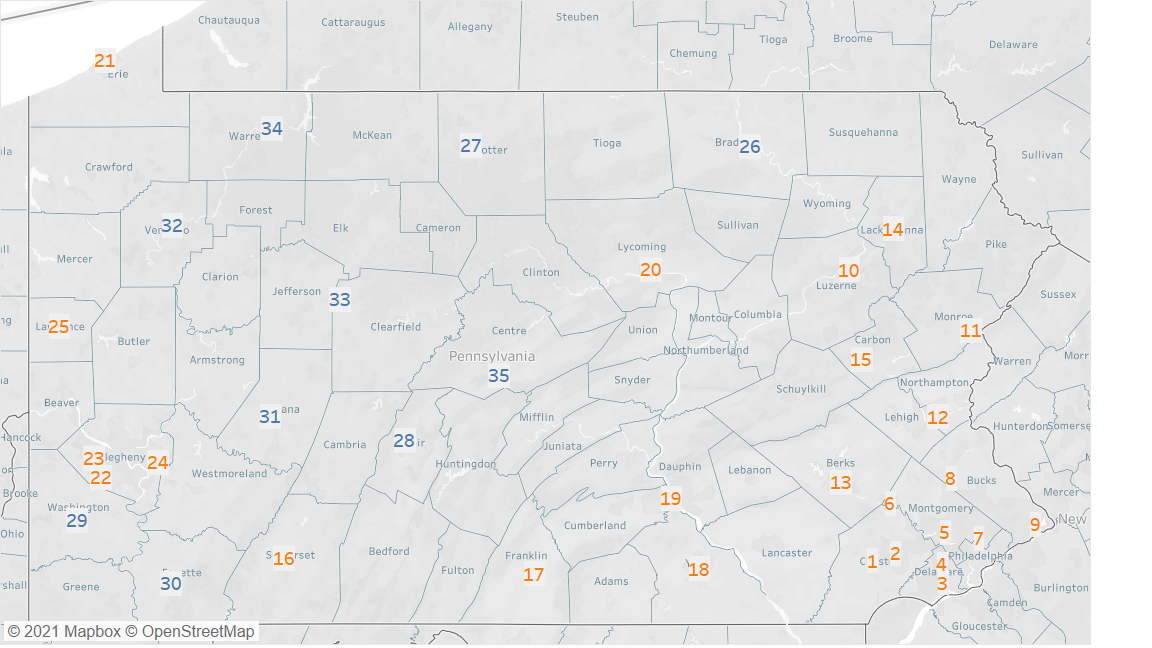 Contact Information of primary contact person within agency for this submission:First NameLast NamePhoneEmail AddressPlease provide any comments, questions, or concerns you wish to share with ODP regarding this initiative to coordinate vaccinations.Number of DSPs who need vaccine1. Thorndale- Southern Chester County 2. Exton- Central Chester County 3. Swarthmore- Southern Delaware County 4. Broomall- Northern Delaware County 5. Norristown- Central Montgomery County 6. Pottstown-Western Montgomery County 7. Wyncote- Eastern Montgomery County 8. Sellersville- Northern Bucks County 9. Levittown-Southern Bucks County 10. Wilkes-Barre- Luzerne County11. Stroudsburg- Monroe County12. Bethlehem- Lehigh County13. Reading- Berks County14. Dunmore- Lackawanna County15. Nesquehoning- Carbon County16. Somerset- Somerset County17. Chambersburg- Franklin County18. York- York County19. Harrisburg- Dauphin County20. Williamsport- Lycoming County21. Erie- Erie County22. Bridgeville- Southern Allegheny County 23. McKees Rocks- Western Allegheny County24. Monroeville- Eastern Allegheny County25. New Castle- Lawrence County26. Towanda- Bradford County27. Coudersport- Potter County28. Altoona- Blair County29. Washington- Washington County30. Uniontown- Fayette County31. Indiana- Indiana County32. Oil City- Venango County33. DuBois- Clearfield County34. Warren- Warren County35. State College- Centre County